COMUNICATO STAMPAVigna PR e DO7 FactorypresentanoL’IRRIVERENTE ESIBIZIONE AL PRIMO MAGGIO A ROMA È STATA ESALTATA ED ELOGIATA SIA DAL PUBBLICO CHE DALLA STAMPA VALERIO LUNDINI & i Vazzanikki“IL PRIMO TOUR DOPO IL DRAMMATICO SCIOGLIMENTO”DOPO LO STREPITOSO SUCCESSO OTTENUTO CON IL SUO SPETTACOLO TEATRALE, IL COMICO ROMANO QUESTA ESTATE PORTERÀ IN GIRO UNO SHOW MUSICALE ASSIEME ALLA BAND CON CUI COLLABORA DA PIÙ DI DIECI ANNI UNO SPIRITO ROCK’N’ROLL, LE NUMEROSE GAG E I MOMENTI DI IMPROVVISAZIONE RENDERANNO OGNI DATA UNICA E DIVERSA DALLE ALTRE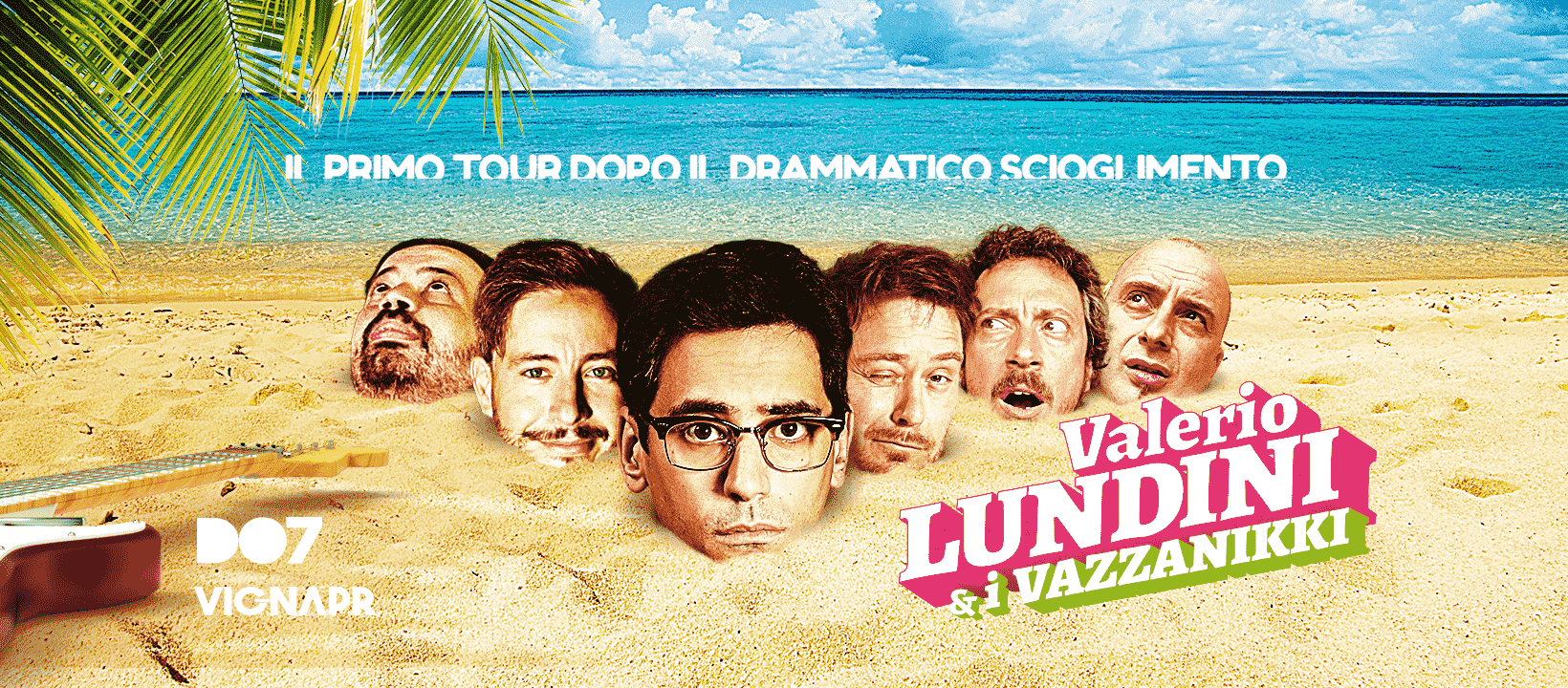 “Il primo tour dopo il drammatico scioglimento” è lo show musicale che Valerio Lundini & i Vazzanikki porteranno questa estate in giro per l’Italia. Oggi vengono annunciati i primi 9 appuntamenti che toccheranno i principali festival e rassegne estive. I biglietti saranno in vendita dalle ore 12:00 di mercoledì 11 maggio online su Ticketone.it.La formazione capitanata da Valerio Lundini proporrà uno show di rock’n’roll a 360 gradi, con influenze swing, rockabilly e surf in ogni dove, alternato a diverse gag, momenti di improvvisazione e interazione col pubblico che renderanno ogni data unica e diversa dalle altre. Dopo lo strepitoso successo ottenuto con lo spettacolo “Il Mansplaining spiegato a mia figlia” e dopo la scoppiettante partecipazione al Primo Maggio a Roma, esaltata ed elogiata sia dalla stampa che dal pubblico, il comico romano porterà dal vivo il suo progetto musicale con i Vazzanikki (presenza fissa ed ormai iconica a “Una pezza di Lundini”) che accompagna la sua carriera live da più di dieci anni, nel quale emergerà uno spirito caustico, ironico e nonsense. Il tour di Valerio Lundini & i Vazzanikki nelle principali rassegne estive della penisola italiana è prodotto da VignaPR e DO7 Factory.VALERIO LUNDINI & I VAZZANIKKIValerio Lundini – Voce e PianoforteAndrea Angelucci - voce e chitarra acusticaCarmelo Avanzato - basso e voceFlavio Denovellis - chitarra elettricaGianluca Sassaroli - batteria Olimpio Riccardi – SaxCALENDARIO “IL PRIMO TOUR DOPO IL DRAMMATICO SCIOGLIMENTO”Domenica 17 luglio 2022 | Alba (CN) @ Collisioni Festival, Piazza MedfordMartedì 19 luglio 2022 | Sarzana @ Moonland Festival, FortezzaMercoledì 20 luglio 2022 | Ancona @ Spilla Festival, Mole VanvitellianaMercoledì 27 luglio 2022 | Caserta, Belvedere di San LeucioGiovedì 28 luglio 2022 | Verucchio (RN) @ Verucchio Festival, Sagrato della CollegiataDomenica 31 luglio 2022 | Verona, Teatro RomanoVenerdì 19 agosto 2022 | Mola di Bari, Arena Castello AragoneseMercoledì 24 agosto 2022 | Pescara, Teatro D’AnnunzioMartedì 30 agosto 2022 | Prato @Settembre è spettacolo, Piazza DuomoBiglietti in vendita dalle ore 12:00 di mercoledì 11 maggio 2022 online su Ticketone.it e nei punti vendita autorizzati TicketoneTutte le info su www.vignapr.itBIOGRAFIA Valerio Lundini nasce a Roma nel 1986. Si diploma alla Scuola Romana dei Fumetti e inizia a scrivere abitualmente sulla rivista Linus. Oltre all’attività di musicista con i Vazzanikki, fa l’autore alla radio e alla TV collaborando, tra gli altri, con Nino Frassica, Lillo & Greg. Nel 2019 partecipa in qualità di autore e comico al programma “Battute?” in onda in seconda serata su Rai 2. Nel 2020 partecipa come co-conduttore al programma L'Altro Festival, nuova versione del DopoFestival di Sanremo, in streaming su RaiPlay e sempre nel 2020 arriva il suo primo ruolo da conduttore principale nel programma “Una pezza di Lundini”, in onda in seconda serata su Rai 2 dal 7 settembre 2020. Ad agosto 2021 torna dal vivo con “Il Mansplaining spiegato a mia figlia”, spettacolo esilarante e irriverente che tra la versione estiva e quella teatrale registra più di 50.000 spettatori e il consenso unanime della critica e del pubblico. UNA PEZZA DI LUNDINI“Una pezza di Lundini”, giunto alla terza edizione, va in onda ogni mercoledì su Rai 2 in seconda serata. Si tratta di un Late night comedy che fa finta di sostituire cose assurde (che non esistono), un programma con interviste nonsense ad ospiti famosi, servizi surreali e sketch in studio che butta giù tutti i luoghi comuni, il buonismo e i cliché a cui siamo abituati, come nessuno aveva fatto prima di lui. 
ERA MEGLIO IL LIBROIl 2 marzo 2021 è uscito il suo primo libro dal titolo “Era meglio il libro” – una raccolta di racconti e schegge surreali e irresistibili pubblicato da Rizzoli – entrato direttamente al 1° posto nella classifica Bestseller di IBS Libri Narrativa Italiana.PER MAGGIORI INFO SUL TOUR DI VALERIO LUNDINI: Vigna PR – www.vignapr.it – info@vignapr.it DO7 Factory – do7factory@gmail.com 